Name: 									Date: 					Global 9/Period:  								Islamic Expansion Documents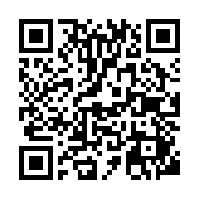 Islamic ExpansionStep 1: Examine the map on Islamic expansion.  Make a hypothesis for the following question:How did the early Islamic empire expand?Step 2:Step 3:Step 4:Final Step:Document A: The Battle of the YarmukWho was al-Biladuri? Why do you think he wrote this document?List 3 reasons why this battle was the “fiercest and bloodiest kind.”Hypothesis #2: How did the early Islamic empire expand?Document B: The Treaty of TudmirWhat type of document is this? What is its purpose?According to this document, how will Muslims treat the people that they conquer?How is the account of Muslim expansion in Document B similar to or different from the account in Document A?Hypothesis #3: How did the early Islamic empire expand?Document C: Fred DonnerWhat type of document is this? What is its purpose?What was the purpose of the gift-giving that the author describes?How is the account of Muslim expansion in Document C similar to or different from the account in Document B?Hypothesis #4: How did the early Islamic empire expand?Final Claim/Summary:Based on the three documents you looked at and using at least two of them, write a paragraph to answer the following question:How did the early Islamic empire expand?